Table 2. State Newspapers  Table 3. Battleground and New Restrictive Law States in 2012 Table 4. State Newspaper Total CountsNote: Entries are top five keywords for five estimated topics using factor analysis topic modelling for newspaper coverage of voter fraud.  All words shown have a factor loading of at least >.30.Figure 1. Co-Occurrence Analysis on Topics Associated with Battleground States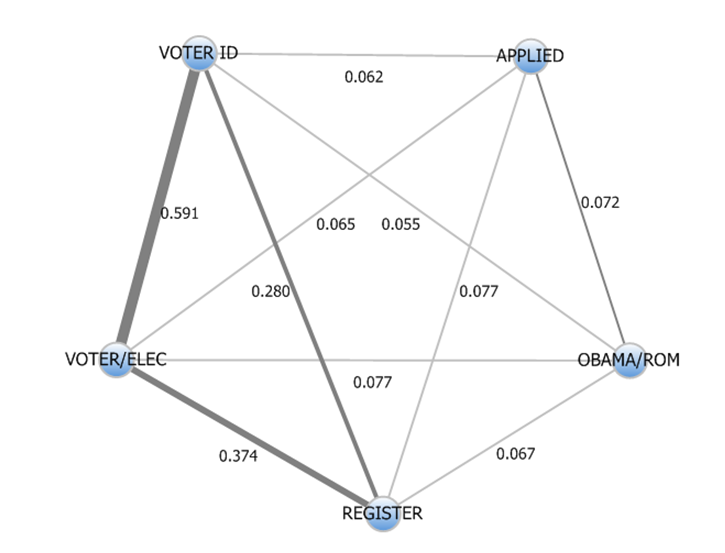 Figure 2. Co-Occurrence Analysis on Topics Associated with Non- Battleground States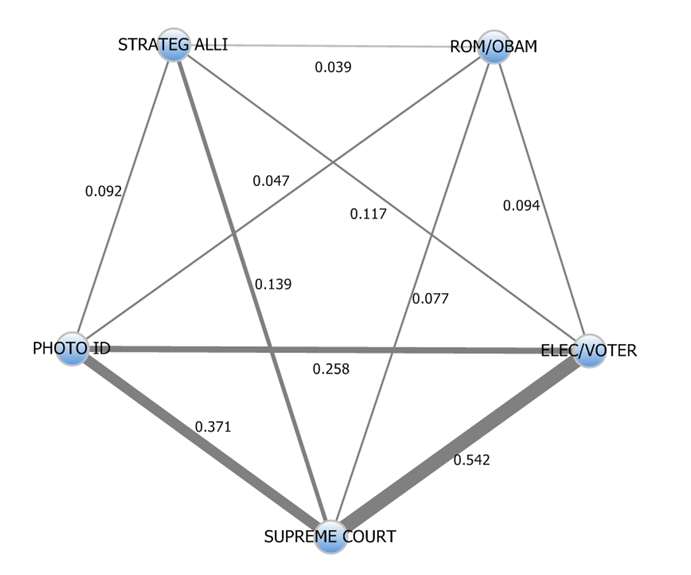 Figure 3. Co-Occurrence Analysis on Topics Associated with States with Restrictive Laws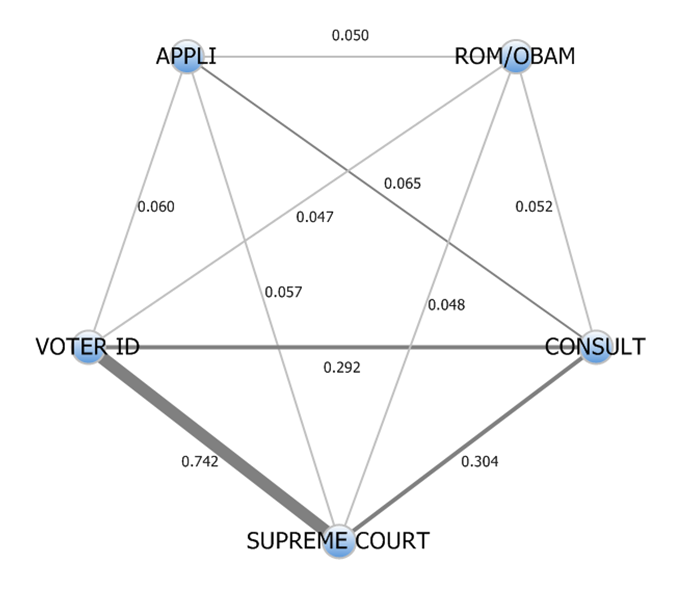 Figure 4. Co-Occurrence Analysis on Topics Associated with States without Restrictive Laws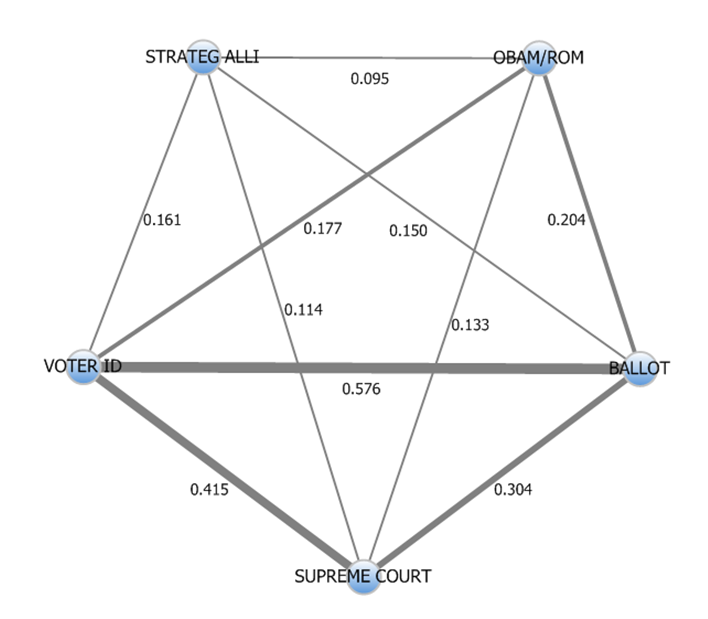 Online AppendixTable 1. Summary StatisticsOnline AppendixTable 1. Summary StatisticsOnline AppendixTable 1. Summary StatisticsOnline AppendixTable 1. Summary StatisticsOnline AppendixTable 1. Summary StatisticsOnline AppendixTable 1. Summary StatisticsOnline AppendixTable 1. Summary StatisticsOnline AppendixTable 1. Summary StatisticsOnline AppendixTable 1. Summary StatisticsMinimumMinimumMaximumMaximumMedianMedianStandard DeviationStandard DeviationOutcome VariablesOutcome VariablesNumber of ArticlesNumber of Articles004848111110.6110.61ID LawID Law001001001116.7816.78Voter RegistrationVoter Registration0060603311.3611.36Voter IDVoter ID001091097721.3021.30Predictor VariablesPredictor VariablesBattlegroundBattleground0011----Restrictive Voting LawRestrictive Voting Law0011----Number of Fraud CasesNumber of Fraud Cases0099001.761.76% ALEC% ALEC1.411.4137.7837.7816.3716.379.419.41Pres Vote DifferencePres Vote Difference-17.46-17.4621.8521.851.151.159.509.50% Black% Black.680.68030.4330.438.818.819.129.12% Hispanic% Hispanic.766.76638.4538.456.716.718.148.14Newspaper CirculationNewspaper Circulation1212657.47657.47142.90142.90132.13132.13Note: For outcome variables, cells are counts of articles and phrases.  All outcome variables are at the newspaper level.  For predictor variables, presidential vote difference is Obama vote – McCain vote.  Presidential vote difference, percent black, and percent Hispanic are at the media market level.  Battleground, restrictive voting law, number of fraud cases, and percent ALEC are at the state level.  Newspaper circulation is in the thousands.Note: For outcome variables, cells are counts of articles and phrases.  All outcome variables are at the newspaper level.  For predictor variables, presidential vote difference is Obama vote – McCain vote.  Presidential vote difference, percent black, and percent Hispanic are at the media market level.  Battleground, restrictive voting law, number of fraud cases, and percent ALEC are at the state level.  Newspaper circulation is in the thousands.Note: For outcome variables, cells are counts of articles and phrases.  All outcome variables are at the newspaper level.  For predictor variables, presidential vote difference is Obama vote – McCain vote.  Presidential vote difference, percent black, and percent Hispanic are at the media market level.  Battleground, restrictive voting law, number of fraud cases, and percent ALEC are at the state level.  Newspaper circulation is in the thousands.Note: For outcome variables, cells are counts of articles and phrases.  All outcome variables are at the newspaper level.  For predictor variables, presidential vote difference is Obama vote – McCain vote.  Presidential vote difference, percent black, and percent Hispanic are at the media market level.  Battleground, restrictive voting law, number of fraud cases, and percent ALEC are at the state level.  Newspaper circulation is in the thousands.Note: For outcome variables, cells are counts of articles and phrases.  All outcome variables are at the newspaper level.  For predictor variables, presidential vote difference is Obama vote – McCain vote.  Presidential vote difference, percent black, and percent Hispanic are at the media market level.  Battleground, restrictive voting law, number of fraud cases, and percent ALEC are at the state level.  Newspaper circulation is in the thousands.Note: For outcome variables, cells are counts of articles and phrases.  All outcome variables are at the newspaper level.  For predictor variables, presidential vote difference is Obama vote – McCain vote.  Presidential vote difference, percent black, and percent Hispanic are at the media market level.  Battleground, restrictive voting law, number of fraud cases, and percent ALEC are at the state level.  Newspaper circulation is in the thousands.Note: For outcome variables, cells are counts of articles and phrases.  All outcome variables are at the newspaper level.  For predictor variables, presidential vote difference is Obama vote – McCain vote.  Presidential vote difference, percent black, and percent Hispanic are at the media market level.  Battleground, restrictive voting law, number of fraud cases, and percent ALEC are at the state level.  Newspaper circulation is in the thousands.Note: For outcome variables, cells are counts of articles and phrases.  All outcome variables are at the newspaper level.  For predictor variables, presidential vote difference is Obama vote – McCain vote.  Presidential vote difference, percent black, and percent Hispanic are at the media market level.  Battleground, restrictive voting law, number of fraud cases, and percent ALEC are at the state level.  Newspaper circulation is in the thousands.Note: For outcome variables, cells are counts of articles and phrases.  All outcome variables are at the newspaper level.  For predictor variables, presidential vote difference is Obama vote – McCain vote.  Presidential vote difference, percent black, and percent Hispanic are at the media market level.  Battleground, restrictive voting law, number of fraud cases, and percent ALEC are at the state level.  Newspaper circulation is in the thousands.StateNewspaperState           Newspaper           Newspaper           NewspaperAlabamaBirmingham NewsMontanaMontanaMontanaBillings GazetteBillings GazetteBillings GazetteBillings GazetteBillings GazetteBillings GazetteAlaskaAnchorage Daily NewsNebraskaNebraskaNebraskaOmaha World-RecordOmaha World-RecordOmaha World-RecordOmaha World-RecordArizonaArizona RepublicNevadaNevadaNevadaLas-Vegas Review-JournalLas-Vegas Review-JournalLas-Vegas Review-JournalLas-Vegas Review-JournalArkansasArkansas Democrat GazetteNew HampshireNew HampshireNew HampshireUnion-LeaderUnion-LeaderUnion-LeaderUnion-LeaderCaliforniaLos Angeles TimesNew JerseyNew JerseyNew JerseyStar LedgerStar LedgerStar LedgerStar LedgerStar LedgerStar LedgerStar LedgerStar LedgerColoradoDenver PostNew MexicoNew MexicoNew MexicoAlbuquerque JournalAlbuquerque JournalAlbuquerque JournalAlbuquerque JournalConnecticutHartford CourantNew YorkNew YorkNew YorkDaily NewsDaily NewsDaily NewsDaily NewsDelawareDelaware State NewsNorth CarolinaNorth CarolinaNorth CarolinaCharlotte ObserverCharlotte ObserverCharlotte ObserverCharlotte ObserverFloridaTampa Bay TimesNorth DakotaNorth DakotaNorth DakotaBismarck TribuneBismarck TribuneBismarck TribuneBismarck TribuneGeorgiaAtlanta Journal & ConstOhioOhioOhioPlain DealerPlain DealerPlain DealerPlain DealerHawaiiHonolulu Star-BulletinOklahomaOklahomaOklahomaDaily OklahomanDaily OklahomanDaily OklahomanDaily OklahomanIdahoIdaho StatesmenOregonOregonOregonOregonianOregonianOregonianOregonianIllinoisChicago Sun-TimesPennsylvaniaPennsylvaniaPennsylvaniaPhiladelphia InquirerPhiladelphia InquirerPhiladelphia InquirerPhiladelphia InquirerIndianaIndianapolis StarRhode IslandRhode IslandRhode IslandProvidence JournalProvidence JournalProvidence JournalProvidence JournalIowaQuad-City TimesSouth CarolinaSouth CarolinaSouth CarolinaPost and CourierPost and CourierPost and CourierPost and CourierKansasWichita EagleSouth DakotaSouth DakotaSouth DakotaAberdeen American NewsAberdeen American NewsAberdeen American NewsAberdeen American NewsKentuckyLexington Herald-LeaderTennesseeTennesseeTennesseeKnoxville News SentinelKnoxville News SentinelKnoxville News SentinelKnoxville News SentinelLouisianaTimes-PicayuneTexasTexasTexasDallas Morning NewsDallas Morning NewsDallas Morning NewsDallas Morning NewsMaineBangor Daily NewsUtahUtahUtahSalt Lake TribuneSalt Lake TribuneSalt Lake TribuneSalt Lake TribuneMarylandBaltimore SunVermontVermontVermontRutland HeraldRutland HeraldRutland HeraldRutland HeraldMassachusettsBoston HeraldVirginiaVirginiaVirginiaRichmond Times-DispatchRichmond Times-DispatchRichmond Times-DispatchRichmond Times-DispatchMichiganDetroit Free PressWashingtonWashingtonWashingtonSeattle Post-IntelligencerSeattle Post-IntelligencerSeattle Post-IntelligencerSeattle Post-IntelligencerMinnesotaStar TribuneWest VirginiaWest VirginiaWest VirginiaCharleston GazetteCharleston GazetteCharleston GazetteCharleston GazetteMississippiSun HeraldWisconsinWisconsinWisconsinMilwaukee Journal SentinelMilwaukee Journal SentinelMilwaukee Journal SentinelMilwaukee Journal SentinelMissouriSt. Louis Post-DispatchWyomingWyomingWyomingWyoming Tribune-EagleWyoming Tribune-EagleWyoming Tribune-EagleWyoming Tribune-EagleBattleground StatesBattleground StatesNew Restrictive Law StatesNew Restrictive Law StatesNew Restrictive Law StatesNew Restrictive Law StatesColoradoAlabamaAlabamaAlabamaFloridaFloridaFloridaFloridaIowaGeorgiaGeorgiaGeorgiaNevadaIllinoisIllinoisIllinoisNorth CarolinaIowaIowaIowaOhioKansasKansasKansasVirginiaMaineMaineMaineWisconsinMississippiMississippiMississippiNew HampshireNew HampshireNew HampshireOhioOhioOhioPennsylvaniaPennsylvaniaPennsylvaniaRhode IslandRhode IslandRhode IslandSouth CarolinaSouth CarolinaSouth CarolinaSouth DakotaSouth DakotaSouth DakotaTennesseeTennesseeTennesseeTexasTexasTexasVirginiaVirginiaVirginiaWest VirginiaWest VirginiaWest VirginiaWisconsinWisconsinWisconsinVermontVermontVermontVirginiaVirginiaVirginiaWashingtonWashingtonWashingtonWest VirginiaWest VirginiaWest VirginiaWisconsinWisconsinWisconsinWyomingWyomingWyomingNewspaperBattlegroundTotal CountBirmingham NewsN666Anchorage Daily NewsN111111Arizona RepublicN111111Arkansas Democrat GazetteN242424Los Angeles TimesN202020Denver PostY232323Hartford CourantN333Delaware State NewsN999Tampa Bay TimesY484848Atlanta Journal & ConstN202020Honolulu Star-BulletinN151515Idaho StatesmenN222Chicago Sun-TimesN333Indianapolis StarN444Quad-City TimesY222222Wichita EagleN292929Lexington Herald-LeaderN131313Times-PicayuneN444Bangor Daily NewsN151515Baltimore SunN161616Boston HeraldN777Detroit Free PressN111111Star TribuneN161616Sun HeraldN444St. Louis Post-DispatchN777Billings GazetteN999Omaha World-RecordN55Las-Vegas Review-JournalY25Union-LeaderN11Star LedgerN20Albuquerque JournalN4Daily NewsN7Charlotte ObserverY27Bismarck TribuneN12Plain DealerY14Daily OklahomanN2OregonianN5Philadelphia InquirerN41Providence JournalN24Post and CourierN28Aberdeen American NewsN13Knoxville News SentinelN7Dallas Morning NewsN7Salt Lake TribuneN3Rutland HeraldN4Richmond Times-DispatchY23Seattle Post-IntelligencerN3Charleston GazetteN25Milwaukee Journal SentinelY18Wyoming Tribune-EagleN0Table 5. Top Five Keywords Per Topic Between StatesTable 5. Top Five Keywords Per Topic Between StatesTable 5. Top Five Keywords Per Topic Between StatesTable 5. Top Five Keywords Per Topic Between StatesTable 5. Top Five Keywords Per Topic Between StatesTable 5. Top Five Keywords Per Topic Between StatesTable 5. Top Five Keywords Per Topic Between StatesTable 5. Top Five Keywords Per Topic Between StatesTable 5. Top Five Keywords Per Topic Between StatesBattleground“VOTER ID”“VOTER/ELEC”“OBAM/ROM”“REGISTER”“REGISTER”“APPLIED”“APPLIED”IDELECOBAMAALLIALLIAPPLIAPPLILAWBALLOTPRESIDCONSULTCONSULTNOTENOTEPHOTOREGISTRBARACKFORMFORMMEDIAMEDIAREQUIRVOTERROMNEYFLORIDAFLORIDASERVICESERVICEJUDGCASTMITTPUBLICATIONPUBLICATIONDOEDOENon-Battleground“ROM/OBAM”“SUPREME COURT”“PHOTO ID”“PHOTO ID”“ELEC/VOTER”“ELEC/VOTER”“STRATEG ALLI”“STRATEG ALLI”ROMNEYCOURTDRIVERDRIVERBALLOTBALLOTSTRATEGSTRATEGMITTLAWLICENSLICENSNEWSPAPNEWSPAPALLIALLIOBAMASIMPSONCARDCARDPUBLICATIONPUBLICATIONCONSULTCONSULTPRESIDSUPREMCERTIFCERTIFTYPETYPEPALMPALMTURZAIRULBIRTHBIRTHELECELECBEACHBEACHRestrictive Law“VOTER ID”“SUPREME COURT”“ROM/OBAM”“ROM/OBAM”“CONSULT”“CONSULT”“APPLI”“APPLI”LICENSCOURTROMNEYROMNEYALLIALLIITEMITEMDRIVERLAWOBAMAOBAMACONSULTCONSULTNOTICNOTICCARDSIMPSON--PALMPALMNOTENOTEBIRTHSUPREM--BEACHBEACHAPPLIAPPLIREQUIRJUDG--FORMFORMMEDIAMEDIANo Restrictive Law“BALLOT”“VOTER ID”“OBAM/ROM”“OBAM/ROM”“SUPREME COURT”“SUPREME COURT”“STRATEG ALLI”“STRATEG ALLI”BALLOTIDOBAMAOBAMACOURTCOURTSTRATEGSTRATEGELECPHOTOROMNEYROMNEYRULRULALLIALLICASTREQUIRPRESIDPRESIDSUPREMSUPREMCONSULTCONSULTABSENTELICENSMITTMITTTEXATEXAFORMFORMVOTDRIVERBARACKBARACKLAWLAWREGISTRREGISTRTable 6. Regression Analysis of Voter Fraud CoverageTable 6. Regression Analysis of Voter Fraud CoverageTable 6. Regression Analysis of Voter Fraud CoverageTable 6. Regression Analysis of Voter Fraud CoverageTable 6. Regression Analysis of Voter Fraud CoverageVariablesNumber of ArticlesID LawVoter RegistrationVoter IDBattleground.670**(.264).277(1.14)2.29**(.693)-.197(1.05)Restrictive Voting Law.612**(.250)1.20*(.637).989**(.500)1.08**(.437)Number of Fraud Cases-.111(.083).073(.319)-.116(.254)-.028(.166)% ALEC-.005(.016)-.021(.050)-.067(.042)-.018(.028)Presidential VoteDiff.007(.018).021(.048)-.009(.040).013(.026)% Black.008(.012).035(.034)-.020(.029).045**(.021)% Hispanic.001(.019)-.043(.054)-.018(.054)-.012(.043)Newspaper Circulation.001(.001)-.001(.003)-.001(.003)-.002(.002)Constant2.11(.311)1.54(.852)2.62(.723)2.18(.558)Alpha.3004.622.731.89Log-likelihood-166.85-123.46-137.90-166.95AIC353.82266.93295.79353.91N50494949Notes: For the number of articles, the cell entries are negative binomial coefficients with bootstrapped standard errors in parentheses.  For the ID Law, Voter Registration, and Voter ID columns, the cell entries are Poisson inverse Gaussian coefficients with bootstrapped standard errors in parentheses.  All the bootstrapped standard errors are estimated with 1000 replications.  Analyses of phrases had one less observation because one state 0 articles.** p < .05, * p < .10 Notes: For the number of articles, the cell entries are negative binomial coefficients with bootstrapped standard errors in parentheses.  For the ID Law, Voter Registration, and Voter ID columns, the cell entries are Poisson inverse Gaussian coefficients with bootstrapped standard errors in parentheses.  All the bootstrapped standard errors are estimated with 1000 replications.  Analyses of phrases had one less observation because one state 0 articles.** p < .05, * p < .10 Notes: For the number of articles, the cell entries are negative binomial coefficients with bootstrapped standard errors in parentheses.  For the ID Law, Voter Registration, and Voter ID columns, the cell entries are Poisson inverse Gaussian coefficients with bootstrapped standard errors in parentheses.  All the bootstrapped standard errors are estimated with 1000 replications.  Analyses of phrases had one less observation because one state 0 articles.** p < .05, * p < .10 Notes: For the number of articles, the cell entries are negative binomial coefficients with bootstrapped standard errors in parentheses.  For the ID Law, Voter Registration, and Voter ID columns, the cell entries are Poisson inverse Gaussian coefficients with bootstrapped standard errors in parentheses.  All the bootstrapped standard errors are estimated with 1000 replications.  Analyses of phrases had one less observation because one state 0 articles.** p < .05, * p < .10 Notes: For the number of articles, the cell entries are negative binomial coefficients with bootstrapped standard errors in parentheses.  For the ID Law, Voter Registration, and Voter ID columns, the cell entries are Poisson inverse Gaussian coefficients with bootstrapped standard errors in parentheses.  All the bootstrapped standard errors are estimated with 1000 replications.  Analyses of phrases had one less observation because one state 0 articles.** p < .05, * p < .10 